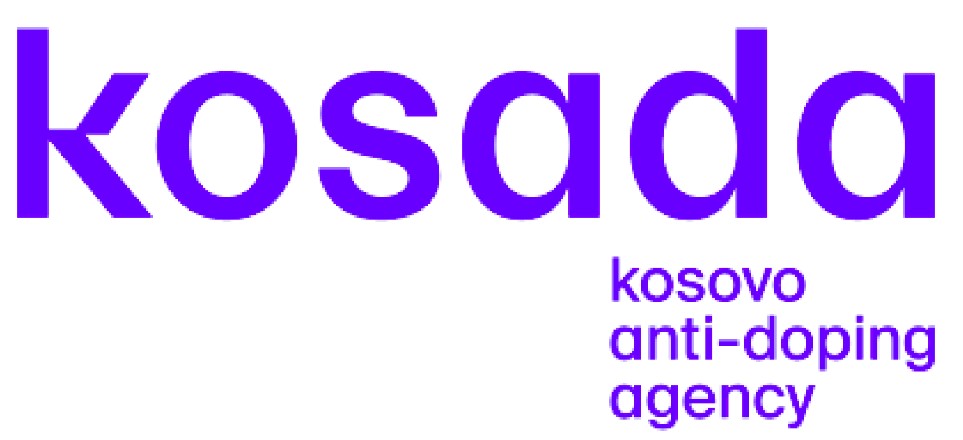 Përjashtimi nga përdorimi terapeutik (TUE) Formulari i aplikimit Ju lutem plotësoni të gjitha pjesët me shkronja të mëdha ose të shtypit. Sportisti duhet t’i plotësojë seksionet 1, 2, 3 dhe 7; Mjeku duhet t’i plotësojë seksionet 4, 5 dhe 6. Aplikacionet e palexueshme ose të paplota do të kthehen mbrapsht dhe duhet të dorëzohen përsëri në formë të lexueshme dhe të plotë. Informatat rreth sportistitMbiemri: 		Emri(at): Femër:  		Mashkull: 			Datëlindja: (dd/mm/vvvv)Adresa: Qyteti: 		Shteti: Kodi Postar: 		Telefoni: (me kodin ndërkombëtar)E-mail: Sporti: 			Disiplina: Aplikimet e mëparshme A keni dorëzuar ndonjë aplikacion TUE më parë pranë ndonjë Organizate Anti-Doping për të njëjtën gjendje? Po 	Jo Për cilën(at) substancë(a) ose metodë(a)? Kujt? 	Kur? Vendimi: Është aprovuar	Nuk është aprovuarAplikacionet retroaktiveA është ky aplikacion retroaktiv?Po 	Jo Nëse po, në cilën datë filloi trajtimi? A aplikohet ndonjë nga përjashtimet e mëposhtme? (Neni 4.1 i ISTUE): 4.1 (a) - Keni pasur nevojë për trajtim emergjent ose urgjent për ndonjë gjendje mjekësore. 4.1 (b) - Kishte kohë të pamjaftueshme, mundësi ose rrethana të tjera të jashtëzakonshme që ju penguan në dorëzimin e aplikacionit TUE, ose ta parashtroni për vlerësim para se të testoheni. 4.1 (c) - Nuk ju është lejuar ose kërkuar që të aplikoni paraprakisht për TUE sipas  rregullave anti-doping. 4.1 (d) - Jeni sportist i nivelit më të ulët që nuk është nën juridiksionin e ndonjë Federate Ndërkombëtare ose Organizate Kombëtare Anti-Doping dhe jeni testuar. 4.1 (e) - Jeni testuar pozitivisht pasi keni përdorur një substancë ‘jashtë garës’ që ishte e ndaluar vetëm ‘në garë’, p.sh., glukokortikoide S9 (Shih Lista e ndaluar)Ju lutem shpjegoni (nëse është e nevojshme, bashkëngjitni dokumente të tjera) Aplikacione tjera Retroaktive (ISTUE Neni 4.3)Në rrethana të rralla dhe të jashtëzakonshme, pavarësisht nga ndonjë dispozitë tjetër në ISTUE, Sportisti mund të kërkojë dhe t’i jepet aprovimi retroaktiv për TUE të tyre, nëse, duke marrë parasysh qëllimin e Kodit, mosdhënia e TUE retroaktive do të ishte qartazi e padrejtë.Për të aplikuar në bazë të nenit 4.3, ju lutem përfshini një arsyetim të plotë dhe bashkëngjitni të gjithë dokumentacionin e nevojshëm mbështetës. Mjeku duhet t’i plotësojë seksionet 4, 5 dhe 6.Informatat mjekësore (ju lutem bashkëngjitni dokumentacionin përkatës mjekësor)Diagnoza (përdoreni klasifikimin WHO ICD 11 nëse është e mundur): Detajet e ilaçit Dëshmia që e konfirmon diagnozën duhet të bashkëngjitet dhe të përcillet me këtë aplikacion. Informatat mjekësore duhet të përfshijnë historinë e plotë mjekësore dhe rezultatet e të gjitha ekzaminimeve përkatëse, hulumtimet laboratorike dhe studimet e imazheve. Kur të jetë e mundur, përfshini edhe kopjet e raporteve ose të shkresave origjinale. Për më tepër, një përmbledhje e shkurtër që përfshinë diagnozën, elementët kryesorë të ekzaminimeve klinike, testet mjekësore dhe plani i trajtimit janë të dobishme.Nëse një ilaç i lejuar mund të përdoret për ta trajtuar gjendjen mjekësore, jepni arsyetimin për përjashtimin e përdorimit terapeutik për ilaçet e ndaluara.WADA mban një seri Listash Kontrolli TUE si ndihmë për sportistët dhe mjekët në përgatitjen e aplikacioneve TUE të plota dhe të thukëta. Këto mund të arrihen duke shkruar “Checklist” në fushën e kërkimit në uebsajtin e WADA: https://www.wada-ama.org.Deklarata e mjekutVërtetoj se informatat në seksionet 4 dhe 5 më sipër janë të sakta. E konfirmoj dhe pajtohem se informatat e mia personale mund të përdoren nga Organizatat Anti-Doping (ADO) për të më kontaktuar në lidhje me këtë aplikacion TUE, për ta verifikuar vlerësimin profesional në lidhje me procesin TUE, ose në lidhje me hetimet ose procedurat që lidhen me shkeljen e Rregullit Anti-Doping. E konfirmoj dhe pajtohem që informatat e mia personale do të ngarkohen në Sistemin e Administrimit dhe Menaxhimit Anti-Doping (ADAMS) për këto qëllime (shih [ dhe Politikën e privatësisë së ADO për më shumë detaje). Emri: Specializimi mjekësor: Numri i licencës: 		Organi licencëdhënës: Adresa: Qyteti: 	Shteti: Kodi Postar: Telefoni:  		Faksi: (me kodin ndërkombëtar)E-mail: Nënshkrimi i doktorit të mjekësisë: 		Data: Deklarata e sportistitUnë, , vërtetoj se informatat e dhëna në seksionet 1, 2, 3 dhe 7 janë të sakta dhe të plota.Unë e autorizoj mjekun tim (mjekët e mi) që pranuesit të poshtëshënuar t’ia shpalosin informatat dhe të dhënat mjekësore që ata i konsiderojnë të nevojshme për t’i vlerësuar meritat e aplikacionit tim TUE: Organizata(t) Antidoping (ADO) përgjegjëse për marrjen e vendimit për dhënien, refuzimin ose njohjen e TUE time; Agjencia Botërore Anti-Doping (WADA), e cila është përgjegjëse për të konstatuar se vendimet e marra nga ADO e respektojnë ISTUE; mjekët që janë anëtarë të ADO(ve) dhe Komiteteve relevante TUE nga WADA (TUEC) të cilët mund të kenë nevojë që ta shqyrtojnë aplikacionin tim në përputhje me Kodin Botëror Anti-Doping dhe Standardet Ndërkombëtare; dhe, nëse është e nevojshme për ta vlerësuar aplikacionin tim, ekspertët e tjerë të pavarur mjekësorë, shkencorë ose juridikë.E autorizoj  që ta shpalosë aplikacionin tim të plotë TUE, duke përfshirë informatat dhe të dhënat mjekësore mbështetëse pranë ADO(ve) dhe WADA për arsyet e përshkruara më sipër, dhe e kuptoj se këta pranues mund të kenë nevojë që aplikacionin tim të plotë ta ndajnë me anëtarët e tyre të TUEC si dhe ekspertët përkatës me qëllim të vlerësimit të tij.E kam lexuar dhe e kam kuptuar Njoftimin e Privatësisë TUE (më poshtë) që e shpjegon se si do të përpunohen informatat e mia personale në lidhje me aplikacionin tim TUE dhe i pranoj kushtet e tij.Nënshkrimi i sportistit: 	Data: Nënshkrimi i prindit/kujdestarit: 	Data: (Nëse Sportisti është i mitur ose ka ndonjë dëmtim që paraqet pengesë për nënshkrimin e këtij formulari, njëri prind ose kujdestari e nënshkruan në emër të Sportistit)Udhëzime për ADO lidhur me Njoftimin e Privatësisë(Hiqeni këtë kuti nga aplikacioni pasi të keni përfunduar)[Në lidhje me Njoftimin e Privatësisë TUE (më poshtë), ADO-të inkurajohen që: Ta rregullojnë rreshtin e mëposhtëm për të shtuar ndonjë link në njoftimin e tyre të hollësishëm të privatësisë: "Mund të konsultoheni me ADO-në pranë së cilës e dorëzoni aplikacionin tuaj TUE për më shumë detaje në lidhje me përpunimin e informatave tuaja personale1" (nën “Llojet e Pranuesve” të theksuar me të verdhë); Të zëvendësoni ose rregulloni tekstin e Seksionit “Përpunimi i drejtë dhe i ligjshëm 2” me listën e bazave ligjore përkatëse që janë specifike për juridiksionin tuaj (e theksuar me të verdhë); dheFute emrin dhe informatat e kontaktit të ADO-së përkatëse për personin e caktuar si person përgjegjës për pajtueshmërinë me Standardet Ndërkombëtare të Mbrojtjes së Privatësisë dhe Informatat Personale (ISPPPI) nën seksionin “Kontakt” 3 (e theksuar me të verdhë).]Njoftimi për Privatësinë TUEKy Njoftim e përshkruan përpunimin e informatave personale që zhvillohet në lidhje me dorëzimin e Aplikacionit tuaj TUE.LLOJET E INFORMATAVE PERSONALEInformatat e dhëna nga ju ose mjeku juaj në Formularin e Aplikacionit TUE (përfshirë emrin tuaj, datën e lindjes, detajet e kontaktit, sportin dhe disiplinën, diagnozën, mjekimin dhe trajtimin që lidhen me aplikacionin tuaj);Informatat dhe të dhënat mjekësore mbështetëse që janë dhënë nga ju ose mjeku juaj; dhe Vlerësimet dhe vendimet lidhur me aplikacionin tuaj TUE nga ADO (përfshirë WADA) dhe Komitetet e tyre TUE dhe ekspertët tjerë TUE, përfshirë komunikimet me ju dhe mjekun tuaj, ADO-të përkatëse ose personelin mbështetës në lidhje me aplikacionin tuaj.QËLLIMET DHE PËRDORIMIInformatat tuaja personale do të përdoren për të përpunuar dhe vlerësuar meritat e aplikacionit tuaj TUE në përputhje me Standardin Ndërkombëtar për Përjashtimet e Përdorimit Terapeutik. Në disa raste, mund të përdoren për qëllime të tjera në përputhje me Kodin Botëror Anti-Doping, Standardet Ndërkombëtare dhe rregullat antidoping të ADO-ve me autoritet për t’ju testuar. Këto masa përfshijnë: Menaxhimi i rezultateve, në rast të ndonjë gjetjeje negative ose atipike bazuar në mostrën(at) tuaj(a) ose Pasaportën Biologjike të Sportistit; dhe Në raste të rralla, hetime ose procedura të ngjashme në kontekstin e ndonjë shkelje të supozuar të Rregullave Anti-Doping (ADRV).LLOJET E PRANUESVEInformatat tuaja personale, përfshirë informatat dhe të dhënat tuaja mjekësore ose shëndetësore, mund të ndahen me sa vijon:ADO përgjegjëse për marrjen e vendimit për dhënien, refuzimin ose njohjen e TUE tuaj, si dhe palët e tyre të treta të deleguara (nëse ka). Vendimi për aprovimin ose refuzimin e aplikacionit tuaj TUE do të vihet në dispozicion ADO-ve me autoritetin e testimit dhe/ose autoritetin e menaxhimit të rezultateve; Stafi i autorizuar nga WADA; Anëtarët e Komiteteve TUE (TUEC) të secilit ADO dhe WADA përkatëse; dheEkspertët tjerë të pavarur mjekësorë, shkencorë ose juridikë, nëse është e nevojshme.Vini re se për shkak të ndjeshmërisë së informatave TUE, vetëm një numër i kufizuar i stafit të ADO dhe WADA do të kenë qasje në aplikacionin tuaj. ADO-të (përfshirë WADA) duhet të trajtojnë informatat tuaja personale në përputhje me Standardin Ndërkombëtar për Mbrojtjen e Privatësisë dhe Informatave Personale (ISPPPI). Mund të konsultoheni me ADO-në pranë së cilës e dorëzoni aplikacionin tuaj TUE për më shumë detaje në lidhje me përpunimin e informatave tuaja personale1Informatat tuaja personel do të ngarkohen në ADAMS nga ADO i cili e merr aplikacionin tuaj në mënyrë që të mund të qaset nga ADO-të tjera dhe WADA, sipas nevojës, për qëllimet e përshkruara më sipër. ADAMS hostohet në Kanada dhe operohet dhe menaxhohet nga WADA. Për detaje në lidhje me ADAMS dhe mënyrën se si WADA do të përpunojë informatat tuaja personale, konsultohuni me Politikën e Privatësisë të ADAMS (Privacy Policy ADAMS)PËRPUNIMI I DREJTË DHE I LIGJSHËMMe rastin e nënshkrimit të Deklaratës së Sportistit, ju e konfirmoni se e keni lexuar dhe kuptuar këtë Njoftim për Privatësinë TUE. Aty ku është me vend dhe lejohet me ligjin në fuqi, ADO-të dhe palët tjera të përmendura më sipër gjithashtu mund të konsiderojnë se ky nënshkrim e konfirmon pëlqimin tuaj të shprehur për përpunimin e informatave tuaja personale siç përshkruhet në këtë Njoftim. Përndryshe, ADO-të dhe këto palë të tjera mund të mbështeten në baza të tjera të njohura në ligj për të përpunuar informatat tuaja personale për qëllimet e përshkruara në këtë Njoftim, siç janë interesat e rëndësishme publike që shërbehen nga anti-dopingu, nevoja për të përmbushur detyrimet kontraktuale që ju detyrohen, nevoja për të siguruar pajtueshmërinë me ndonjë detyrim ligjor ose një proces të detyrueshëm ligjor, ose nevojën për të përmbushur interesat legjitime të lidhura me aktivitetet e tyre.2TË DREJTATJu keni të drejta në lidhje me informatat tuaja personale sipas ISPPPI, përfshirë të drejtën për një kopje të informatave tuaja personale dhe për të korrigjuar, bllokuar ose fshirë informatat tuaja personale në rrethana të caktuara. Mund të keni të drejta shtesë sipas ligjeve në fuqi, të tilla si e drejta për të parashtruar ankesë pranë një rregullatori të privatësisë së të dhënave në shtetin tuaj.Aty ku përpunimi i informatave tuaja personale bazohet në pëlqimin tuaj, ju mund ta anuloni pëlqimin tuaj në çdo kohë, përfshirë autorizimin tek mjeku juaj për të lëshuar informatat mjekësore, që përshkruhen në Deklaratën e Sportistit. Për ta bërë këtë, duhet ta njoftoni ADO-në dhe mjekun për vendimin tuaj. Nëse e tërhiqni pëlqimin ose kundërshtoni përpunimin e informatave personale të përshkruara në këtë Njoftim, TUE juaj me gjasë do të refuzohet pasi ADO-të nuk do të jenë në gjendje që ta bëjnë vlerësimin sipas Kodit dhe Standardeve Ndërkombëtare.Në raste të rralla, mund të jetë e nevojshme që ADO-të të vazhdojnë të përpunojnë informatat tuaja personale për t’i përmbushur detyrimet sipas Kodit dhe Standardeve Ndërkombëtare, pavarësisht kundërshtimit tuaj ndaj përpunimit të tillë ose tërheqjes së pëlqimit (aty ku është e aplikueshme). Kjo përfshinë përpunimin për hetime ose për procedurat që lidhen me ADRV, si dhe përpunimin për të konstatuar, ushtruar ose mbrojtur kundër pretendimeve ligjore që përfshijnë juve, WADA dhe/ose ndonjë ADO.MASAT MBROJTËSETë gjitha informatat e përfshira në aplikacionin TUE, përfshirë informatat dhe të dhënat mjekësore mbështetëse, dhe çdo informatë tjetër që lidhet me vlerësimin e kërkesës TUE duhet të trajtohen në përputhje me parimet e konfidencialitetit të rreptë mjekësor. Mjekët që janë anëtarë të një Komiteti TUE dhe çdo ekspert tjetër i konsultuar duhet t’i nënshtrohen marrëveshjeve të konfidencialitetit. Sipas ISPPPI, stafi i ADO gjithashtu duhet të nënshkruajë marrëveshje konfidencialiteti, dhe ADO duhet të zbatojnë masa të rrepta të privatësisë dhe të sigurisë për të mbrojtur informatat tuaja personale. ISPPPI kërkon që ADO-të të aplikojnë nivelet më të larta të sigurisë lidhur me informatat TUE, për shkak të ndjeshmërisë së këtyre informatave. Mund të gjeni informata në lidhje me sigurinë në ADAMS duke konsultuar përgjigjen për Si mbrohen informatat tuaja në ADAMS? në  Pyetje të shpeshta për privatësinë dhe sigurinë e ADAMS. MBAJTJAInformatat tuaja personale do të mbahen nga ADO (përfshirë WADA) për periudhat e mbajtjes që përshkruhen në Aneksin A të ISPPPI. Certifikatat TUE ose vendimet e refuzimit do të ruhen për 10 vjet. Formularët e aplikimit për TUE dhe informatat mjekësore shtesë do të ruhen për 12 muaj nga skadimi i TUE. Aplikacionet e paplota të TUE do të mbahen për 12 muaj.KONTAKTIKonsulto  3 në  3 për pyetje ose shqetësime në lidhje me përpunimin e informatave tuaja personale. Për të kontaktuar WADA, përdorni privacy@wada-ama.orgSubstanca/metoda(t) e ndaluarEmri(at) e përgjithshëmDozimiRrugët e administrimitFrekuencaKohëzgjatja e trajtimit1.2.3.4.5.